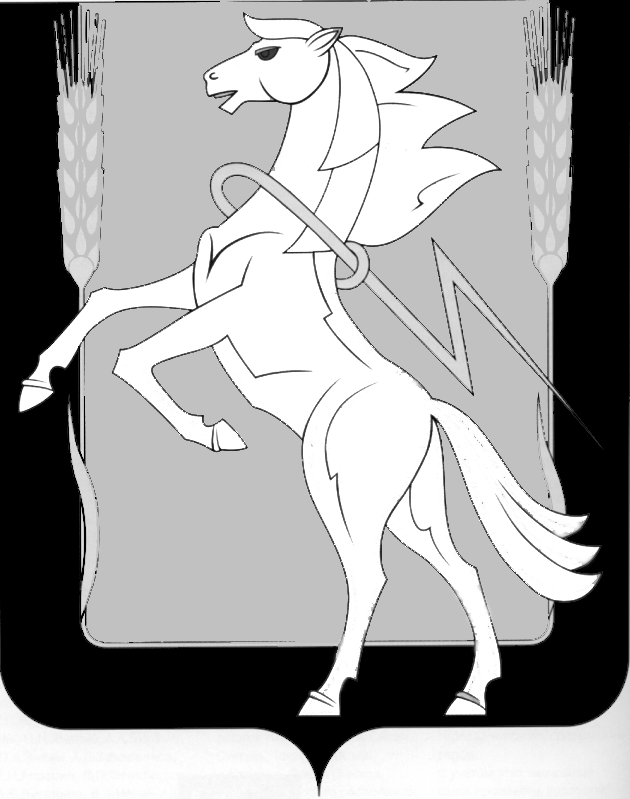 СОБРАНИЕ ДЕПУТАТОВ СОСНОВСКОГОМУНИЦИПАЛЬНОГО РАЙОНАЧЕТВЕРТОГО  СОЗЫВАР Е Ш Е Н И Е от 18.09.2014 года № 874О внесении дополнений в решение Собрания депутатов Сосновского муниципального района от 19.02.2014 года № 734Во исполнение Протокола № 2 от 25.06.2014 года заседания Совета при полномочном представителе Президента РФ в Уральском федеральном округе по противодействию коррупции и совершенствовании мер по противодействию коррупции в Сосновском муниципальном районе, Собрание депутатов Сосновского муниципального района четвертого созыва РЕШАЕТ:1. Внести следующие дополнения в приложение к решению Собрания депутатов Сосновского муниципального района от 19.02.2014 года № 734 «О Программе противодействия коррупции в Сосновском муниципальном районе на 2014-2015 годы»:2. Рекомендовать органам местного самоуправления Сосновского муниципального района принять участие в реализации мероприятий Программы противодействия коррупции в Сосновском муниципальном районе на 2014 - 2015 годы.3. Контроль исполнения настоящего решения возложить на руководителя аппарата Администрации Сосновского муниципального района С.Н. Панина и председателя постоянной комиссии по законности и правопорядку Собрания депутатов Г.М. Зыкову.Председатель Собрания депутатов Сосновского муниципального района	          		                                    Г.М. Шихалева№п/пНаименование мероприятияОтветственные исполнителиСрок выполнения№п/пНаименование мероприятияОтветственные исполнителиСрок выполненияVII. Меры по противодействию коррупции в сфере жилищно-коммунального хозяйстваVII. Меры по противодействию коррупции в сфере жилищно-коммунального хозяйстваVII. Меры по противодействию коррупции в сфере жилищно-коммунального хозяйстваVII. Меры по противодействию коррупции в сфере жилищно-коммунального хозяйстваОбеспечение надлежащего контроля за использованием средств фонда содействия реформирования ЖКХ, областного бюджета, бюджета Сосновского муниципального района, а также средств ТСЖ, собственников помещений многоквартирных домов, направляемых на финансирование адресных программ реформирования ЖКХ в целях предотвращения фактов нецелевого использования и хищения бюджетных средствЗаместитель Главы района, куррирующий вопросы ЖКХ,отдел по эксплуатации жилищного фонда,сельские поселения2014 - 2015 годыОсуществление мониторинга работы управляющих кампаний Заместитель Главы района, куррирующий вопросы ЖКХ,сельские поселения 2014 - 2015 годыОсуществление функций мунциипального контроля жилищного фонда, мониторинг выявленных нарушенийЗаместитель Главы района, куррирующий вопросы ЖКХ2014 - 2015 годыИнформирование через средства массовой информации организаций, оказывающих услуги в сфере ЖКХ, и потребителей данных услуг об их правах и обязанностяхЗаместитель Главы района, куррирующий вопросы ЖКХ, заместитель Главы района, Председатель КУИиЗО, сельские поселения2014 - 2015 годы